«РЫБКА ХВОСТИКОМ ВИЛЬНУЛА…»Занятие по образовательной области  «Изобразительное искусство. Рисование» для детей второй младшей группы (от 3 до 4 лет)Программные задачи: 1. Развивать эмоционально-позитивное отношение к процессу и результату  рисования.2. Формировать умение самостоятельно выбирать по своему желанию материалы, техники рисования (рисование пальчиком, ватной палочкой), цвета. 3. Воспитывать устойчивый интерес к рисованию, эстетические чувства, желание отображать представления об окружающем мире доступными выразительными средствами.4.Создавать положительный эмоциональный настрой, вызвать интерес к  созданию коллективной композиции; создать ситуацию успеха, атмосферу радости и добра.Материал и оборудование: аудиозапись со звуками плеска волн, прибоя, песня кота Леопольда из мультфильма «Леопольд и золотая рыбка», игрушечные удочки, ведро, ведерко с «червячками», «озеро» (таз с водой и игрушечными рыбками), зеленая ткань для имитации травы вокруг озера,  зонт-«радуга», лист ватмана с нарисованным аквариумом и одной грустной рыбкой, мольберт с тремя рыбками красного, желтого и зеленого цвета, гуашевые краски, ватные палочки, влажные салфетки, силуэты рыбок трех цветов, двойной скотч, силуэт веселой рыбки, разнос с угощеньем для детей (печенье в форме рыбок), музыка Вивальди «Звуки океана».Предварительная работа: рассматривание аквариума с золотыми рыбками, рассматривание иллюстраций с изображением рыб, разучивание слов физминутки и пальчиковой игры, выполнение коллажа «Аквариум».Ход занятия:Дети заходят в группу с воспитателем.Воспитатель дошкольного образования (далее В.):Для начала встанем в круг. Сколько радости вокруг!Мы все за руки возьмемся. И друг другу улыбнемся.Вы готовы поиграть? Можно встречу начинать.Звучит аудиозапись со звуками плеска волн, прибоя.В.: — Ребята, прислушайтесь. Что вы слышите?Дети: — Шум воды, волны плещутся о берег …В.: — А кто из вас был на речке или озере?Ответы детей.В.: — А вы хотели бы снова оказаться на речке или озере?Ответы детей: да! В.: Тогда я вам предлагаю отправиться на рыбалку. Но ведь с пустыми руками на рыбалку никто не ходит. Что нам надо взять с собой?Ответы детей: удочки, ведро, червей.Воспитатель раздает необходимые атрибуты.В.: готовы? Дети: да Дети за воспитателем идут по группе и говорят слова речевки:Раз, два, три, четыре, на рыбалку мы идем,Раз, два, три, четыре, удочки с собой несем. – А ведро с собой взяли?
        – Взяли.
        – А червей вы накопали?
        – Накопали.Ну-ка, рыбка, не ленись,
        На крючок  скорей ловись!Быстро, быстро кружимся,С волшебством подружимся,Хлопнули в ладоши и остановились,На берегу теплого озера все мы очутились.В.: Посмотрите, какая замечательная радуга раскинулась над озером! (Убирает зонт, который закрывал «озеро») А сколько рыб плавает в озере! Мне кажется, что клев будет замечательный! Дети, а как называется человек, который ловит рыб? Дети: рыбак.В.: Значит так, рыбаки, разбирайте удочки, присаживайтесь на травку вокруг озера и начинайте ловить рыбок.Дети подходят к «озеру» и начинают удочками ловить рыбок (игра «Рыбалка»), звучит песня кота Леопольда из мультфильма «Леопольд и золотая рыбка».В.: Как много рыбы мы с вами наловили! Но, к сожалению, нам пора возвращаться в группу. Жаль уходить не искупавшись. Давайте же немножко поплаваем. Физминутка.Как приятно вместе плавать,Берег слева, берег справа.Лишь водичка впереди,Сверху небо погляди.К солнцу потянемся все вместе,По волнам ходьба на месте.За ракушками ныряем,Их в корзинку собираем.И как можно выше прыгнем,Через волны перепрыгнем.А теперь пора нам, братцы,Всем на берег выбираться. (Дети выполняют движения по тексту)В.: Сматываем удочки, забираем ведро с уловом, отправляемся в детский сад.Мы вокруг себя покружимся, с волшебством опять подружимся,Раз, два, три в детский сад, всех нас верни!В.: Вот мы с вами и в детском саду. Посмотрите, сколько рыбы мы наловили! Давайте попросим нашего помощника Марину Ивановну  отнести наш улов на кухню, чтобы повара приготовили нам что-нибудь вкусное. (Воспитатель отдает ведерко с уловом помощнику воспитателя)В.: Ребята, посмотрите, пока мы с вами рыбачили, у нас в группе появилось что-то необычное. Давайте посмотрим, что там такое. (Дети с воспитателем подходят к нарисованному аквариуму) Похоже на аквариум, а в нем плавает только одна очень грустная рыбка. Как вы думаете, почему она такая грустная? Ответы детей: Ей грустно, потому что у нее нет друзей. В.: Давайте мы сделаем для нее друзей. Каждый из вас сделает свою рыбку и отпустит ее в аквариум. Согласны? Посмотрите, у меня  на мольберте есть  разные рыбки. Назовите, из каких частей состоит тело рыб? У каждой рыбки есть голова, глаза. Хвост есть? Плавнички есть? Туловище? А чего на туловище не хватает? (Чешуек)  Для того, чтобы поместить рыбку в аквариум, необходимо нарисовать ей чешуйки. Какого цвета рыбки на мольберте? А какие краски привезли нам улитки? Значит, красной рыбке мы нарисуем красные чешуйки, желтой – желтые, а зеленой – зеленые. Да вот незадача, кисточек у нас сегодня нет. Как рисовать будем?Ответы детей. В.: Не беда, у нас всегда готовы 10 кисточек, которые постоянно с нами. Что же это за кисточки? Догадались? Конечно, это наши пальчики!  А теперь мы с вами вспомним, как правильно рисовать  пальчиками-кисточками. Посмотрите, как я это сделаю. Аккуратно наберем на пальчик краску, поставим  яркую точку, а потом рядом с ней еще одну и еще одну, вот и получились чешуйки у рыбки. После окончания работы, вытрем наши пальчики влажными салфетками. Кроме того, чешую у рыб можно нарисовать и при помощи ватной палочки. Так что выбор за вами. (Воспитатель сопровождает объяснение примерным показом). А чтобы наши пальчики хорошо потрудились, их надо размять. Пальчиковая гимнастика.Девочки и мальчики, расправьте свои пальчики,Пополам согните, в кулачок сожмите.Раскройте ладошки, встряхните немножко.Чтоб красиво рисовать, надо ручки нам размять.В.: А теперь занимайте места за столами, выбирайте себе рыбку и приступайте к работе.Дети под негромкую музыку Вивальди «Звуки океана»  рисуют, при необходимости воспитатель оказывает им свою помощь. В.: Молодцы, ребята вы славно потрудились. Наши рыбки готовы и мы их можем поместить в аквариум. (Воспитатель помогает прикрепить рыбок в аквариуме, незаметно меняет грустную рыбку на веселую.) В.: Какой  замечательный аквариум у нас получился! А какие рыбки: разноцветные, красивые, игривые. Посмотрите, одинокая грустная рыбка тоже стала веселой! Ведь у нее теперь столько много друзей! Этот аквариум останется в нашей группе, и будет напоминать нам об удивительной рыбалке.  Спасибо, ребята, за работу, вы все сегодня были молодцы! А вот и наша Марина Ивановна. Интересно, что приготовили наши повара? ( Помощник воспитателя приносит на разносе печенье в форме рыбок. Дети моют руки и угощаются печеньем.)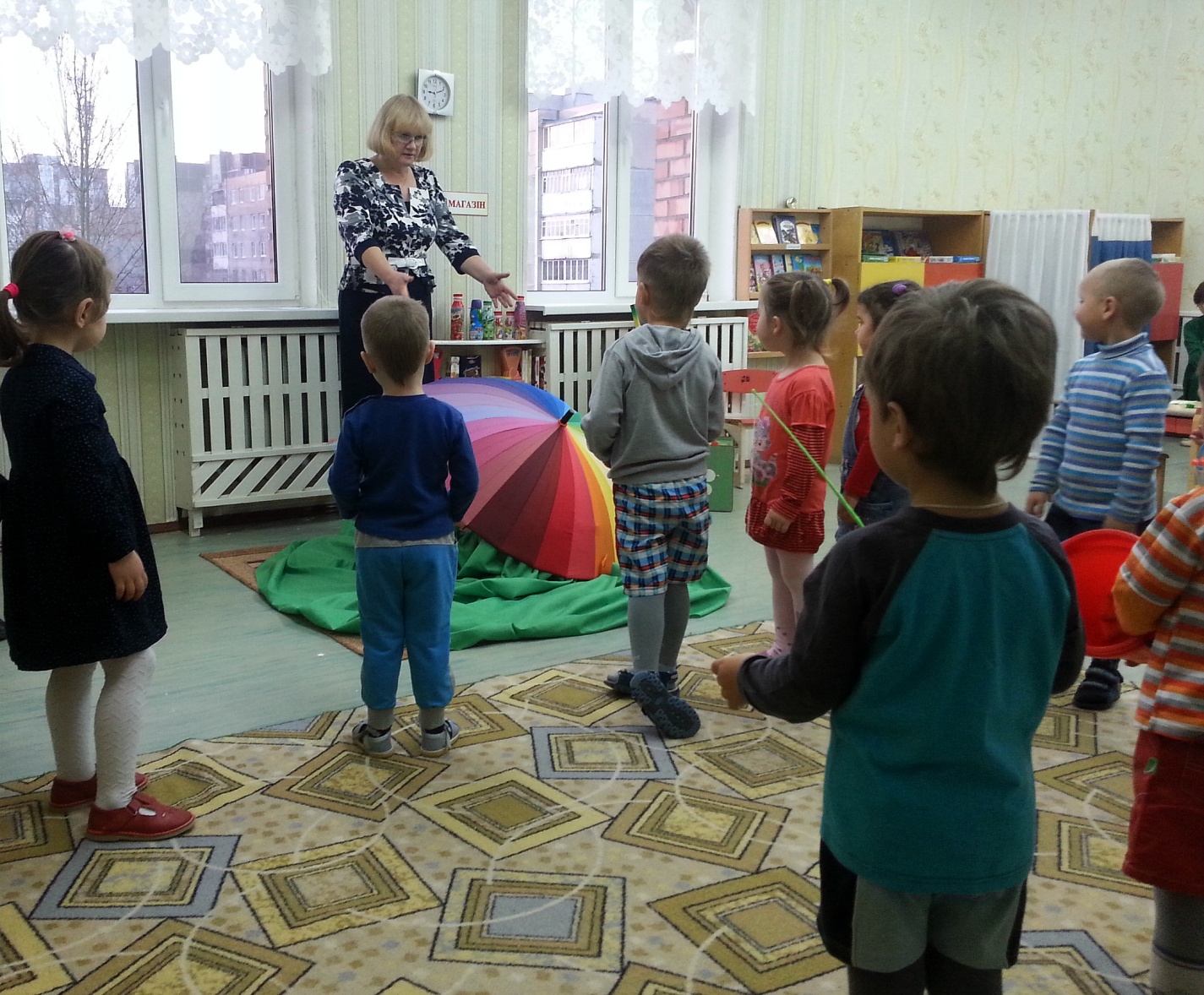 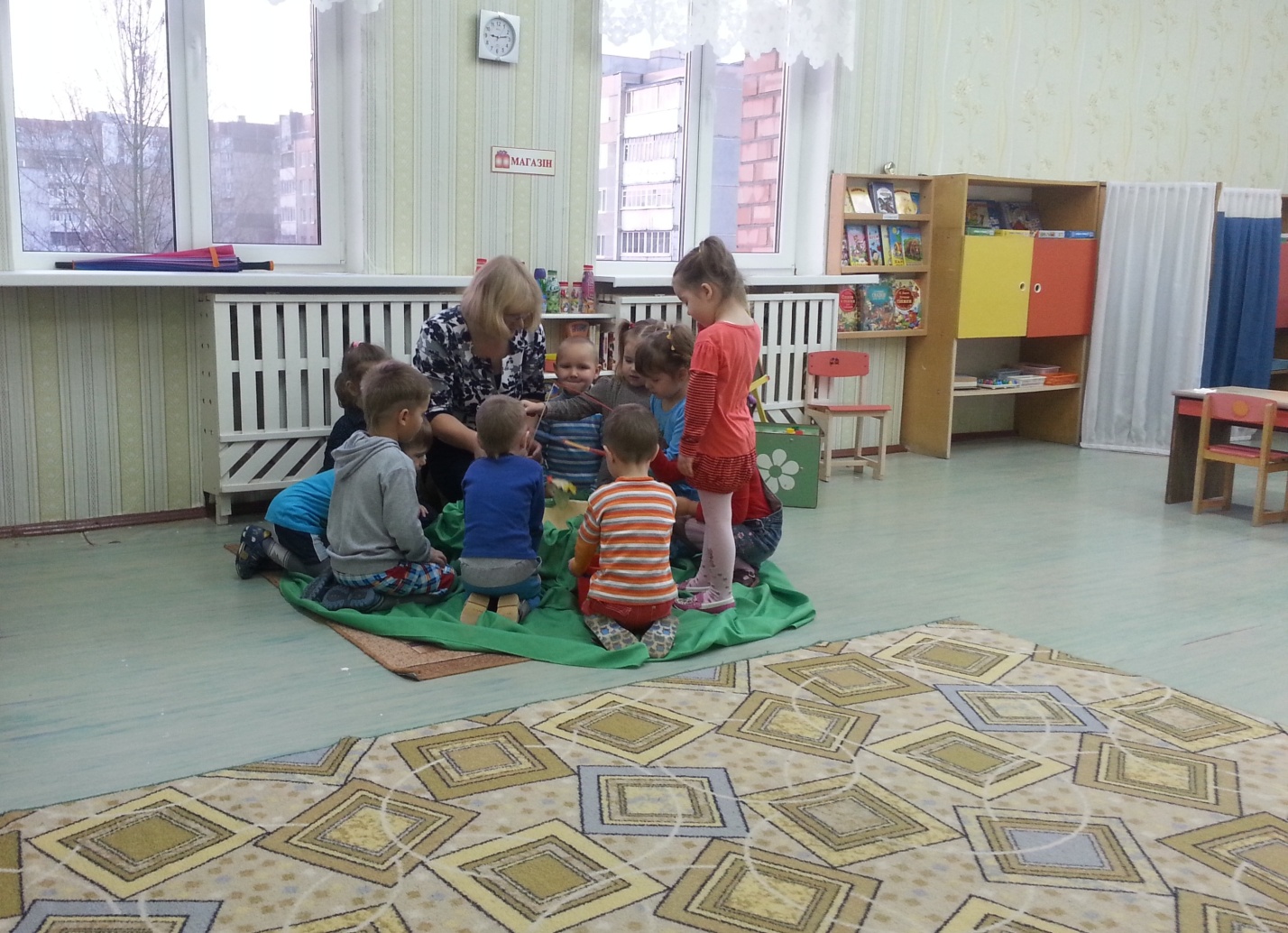 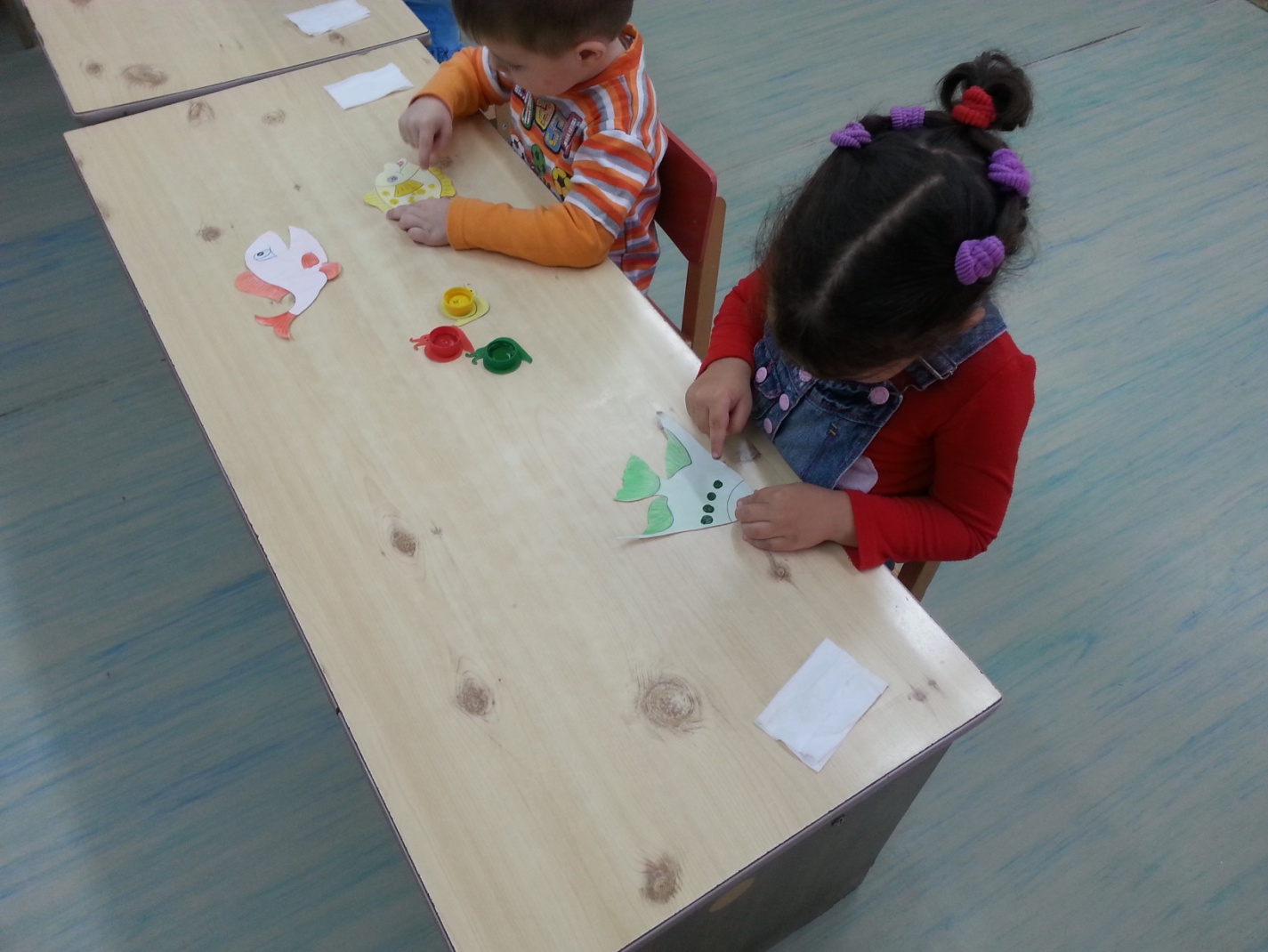 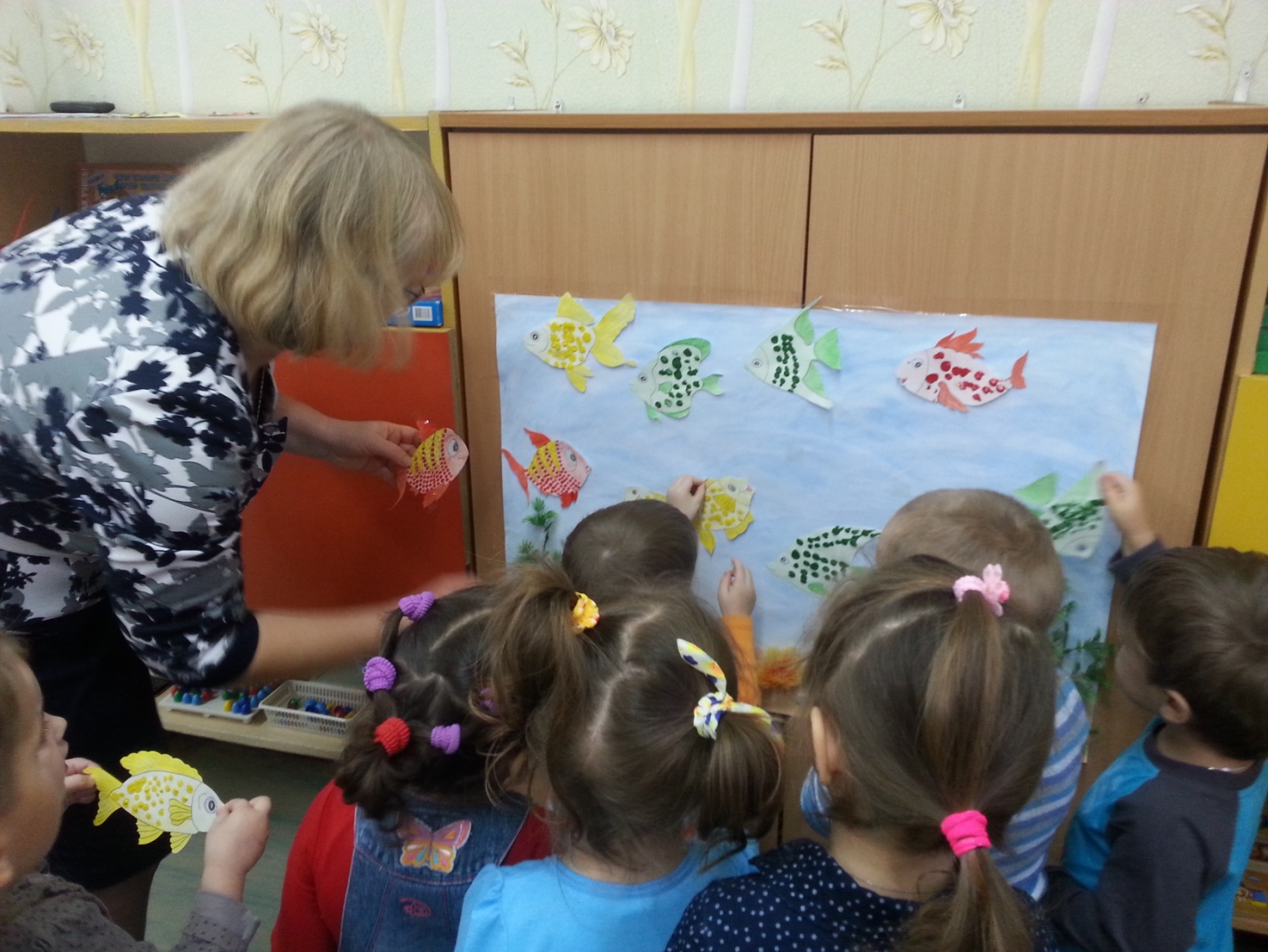 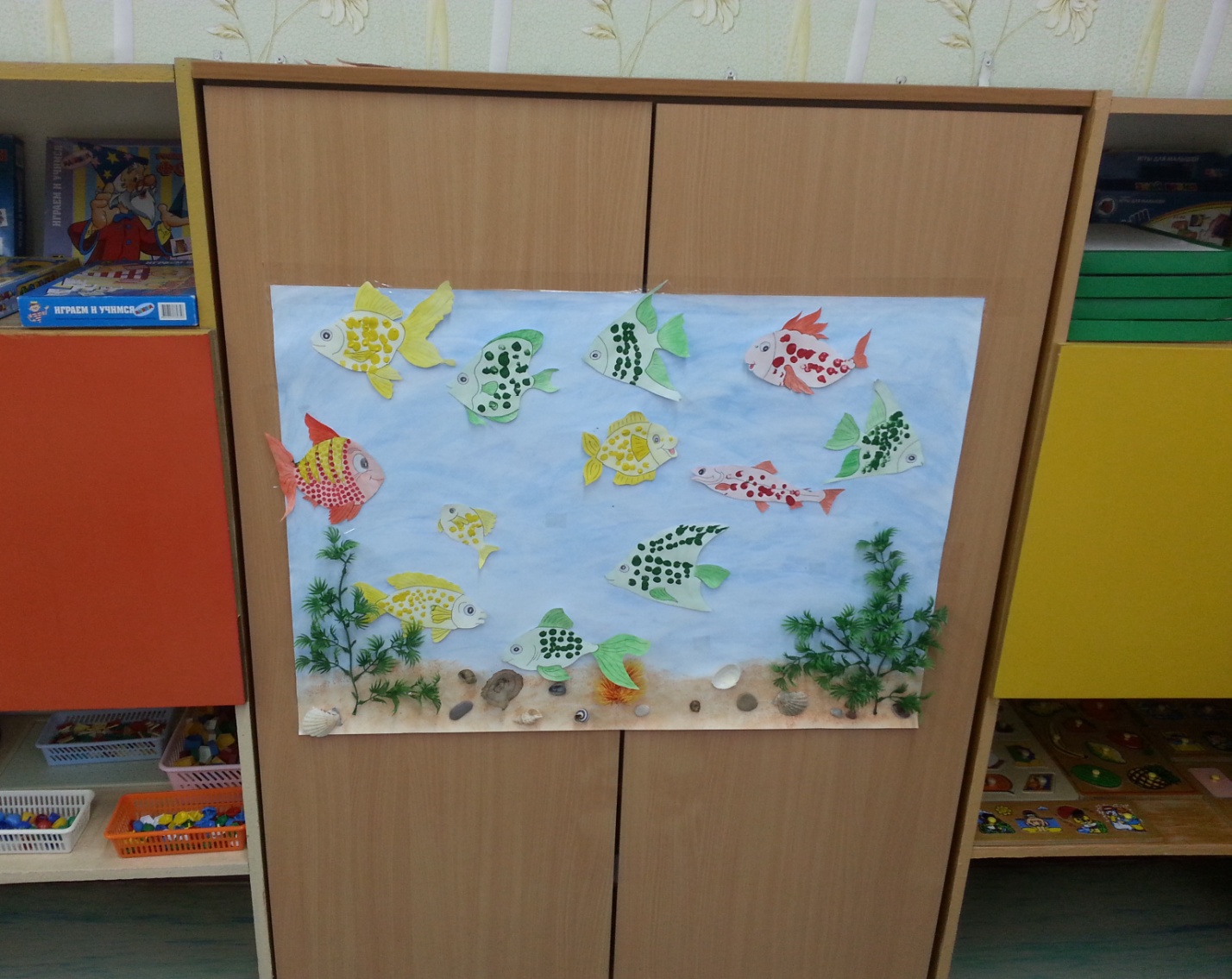 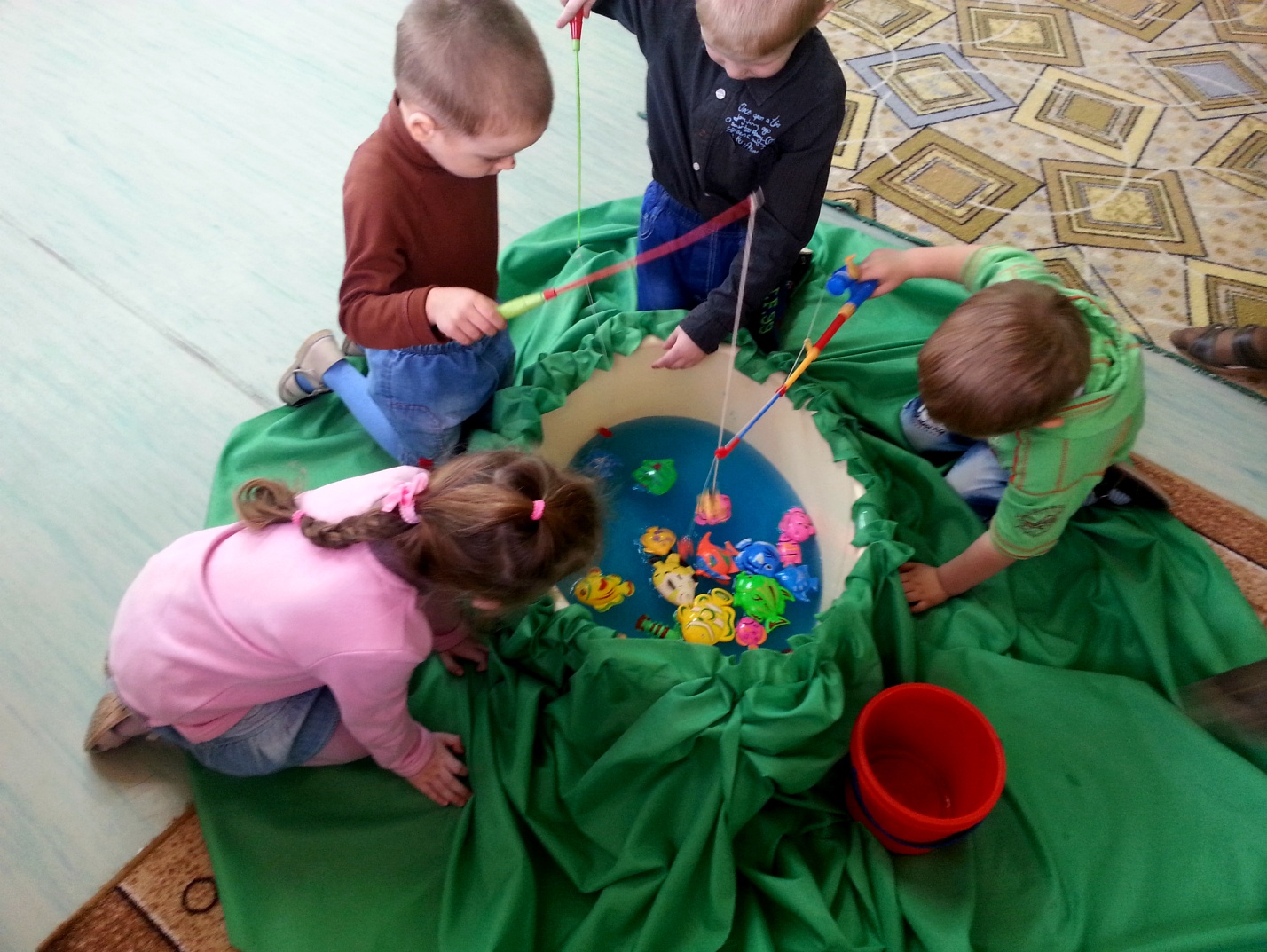 